Research Internship Grant Supervising Scientist Evaluation of Gatton Academy Students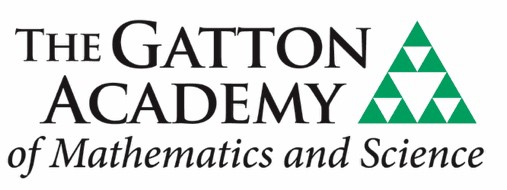 Name of Student being Evaluated 	Date  	Name of Supervisor/Evaluator 	Work Period:	From 		To  	Student Performance (Please score as 5 Outstanding, 4 Good, 3 Acceptable, 2 Poor, 1 Unacceptable)AttendancePunctualityQuality of Student WorkTime ManagementProper Use of Supplies/EquipmentInitiativeJudgment/Decision-MakingCommunicationGeneral Research Progress Made Throughout this ExperiencePreparedness for day-to-day activitiesTotal Student Performance Points	 	/50Research Report (Please score on ratio as 5 Outstanding, 4 Good, 3 Acceptable, 2 Poor, 1 Unacceptable)Research Report Introduction/Lit. Review Draft (due June 15) 	/5Research Report Materials and Methods Draft (due July 15)Final Research Report Draft (due August 15) Total Research Report Points 	/5 	/40 	/50Final Grade (Student Performance Total + Research Report Total):	 	/100Please provide any evaluative remarks on the student’s performance or suggestions for improvement in the space provided below (attachments welcome as needed).Completed evaluations should be e-mailed to cheryl.kirby-stokes@wku.edu by August 15, 2020.Grading:Research Internship Grant recipients must enroll in Honors 303: Independent Research through WKU for 1 college credit hour.Students will be graded on the following basis:90%-100%= A, 80%-89%= B, 70%-79%= C, 60%-69%= D, and 0%-59%= FAssignment and Assessment:On-site supervisor’s Evaluation (50% of total grade)- An evaluation will be completed by the on-site supervisor at the conclusion of the summer research experience. This evaluation will score students on regular attendance and punctuality, quality of work, time management, proper use of supplies and equipment, initiative, judgment and decision-making, general research progress made throughout the experience, and preparedness for day-to-day activities.Research Report (50% of total grade)- During the research experience, students will write a research report. A draft of the Introduction/Lit. Review section is due by June 15 (5% of final grade), a draft of the Materials and Methods section is due by July 15 (5% of final grade). A complete Research Report is due by August 15 (40% of final grade). The report should be written following specifications from the Regeneron:Specifics for the Research Report are here. Below is a more detailed explanation of each section.Content RequirementsThese guidelines are provided to help you understand the goals of each section of the Research Report. While the overall Research Report should provide the content as outlined under the following headings, the specifics stated below may vary slightly from one discipline to another. Subheadings should be used in Materials and Methods, Results and Discussion to clarify the content, but sections such as Results and Discussion may be combined. The pages noted for each section are suggestions only, but the Research Report may be a maximum of 20 pages.Introduction: the "why" section (2-3 pages)Start with a broad picture of the problem you have chosen to study and why it is interesting. Provide a brief review of pertinent scientific literature, describe what information is missing and how your work addresses this gap in the literature. Previous relevant publications and patents must be properly cited in the text of the Research Report and included in the Bibliography section of your report.Describe the specific problem to be solved, the research question to be answered, the hypothesis(es) to be tested, or the product to be developed (if any). Provide a brief rationale for the research, and why the work is important.Materials & Methods: the "how" section (2-5 pages)Describe how you performed your work, giving sufficient detail so that someone trained in the field is able to understand what you did and can replicate it.Include the methods you used, written in a format commonly used in publications in your field of study. Do not merely restate a protocol or copy blocks of text; instead, use your own words to describe what you did, referencing key papers where appropriate.Explain your personal role in the work and the roles played by others in supporting this work. Include, for example, acknowledgments to others in the laboratory for running key instrumentation or other protocols. You may refer to others who assisted you by title but do not include any specific names in the body of your Research Report.Mention common procedures but there is no need to describe them in detail; provide references to where the method is published. All modifications of existing methods should be described.Results: what did you find? (4-5 pages)Present your findings in sufficient detail so that the reader understands the results that were obtained or can follow each step of a mathematical proof.Describe how the results address the problem to be solved, the research question to be answered, or the hypothesis to be tested.Present all experiments, controls and statistical tests that show the results are reliable and statistically significant. In theoretical work, present the experimental findings against which the work was tested, the extent to which it was validated, or both.Illustrations: documenting your findings (2-4 pages)Use illustrations to document the textual description of your results. Each illustration should be numbered in sequence and should be accompanied by its own legend. The illustration plus its legend should stand alone — the reader should understand it without having to read the text of the paper.Discussion: what do your results mean? (3-4 pages)Provide readers with an interpretation of the results, enabling them to understand the implication(s) of your findings.Describe what makes your work unique in the context of published findings and what distinguishes it from that of others in the field, or in your laboratory. In other words, put the work in context with other reports that ask the same or related questions, and address whether or not your observations are consistent with or enhance other findings in the field.Conclusions and Future Work: what did you learn and what's next? (1-3 pages)Recap briefly what was learned from your research, and how your work addresses the unanswered question(s) that you posed in the introduction.Assess the validity of the conclusions, which is an important component of any scientific report. In particular, are your conclusions fully supported by the results described in the report alone or in conjunction with prior literature? Are there alternative explanations for your observations that cannot be ruled out?Determine what experiments could be performed in the future to refine your conclusions.Indicate what you would do next if you had more time, and what would you do differently if you were to start the work today.Consider what questions still remain to be answered.Bibliography (not included in 20-page limit)Citation and references must be in complete and correct standard format for the discipline. Consult with mentor or your high school for assistance.References must be included in the Research Report. Each individual reference should be single-spaced with a double space between references.Any piece of information that is not your own original text or is not common knowledge must be properly cited and quoted within the Research Report. This includes facts, techniques and information from other sources (e.g., print, web-based, oral). It is not sufficient to simply modify the words of an original source. All images, figures, histograms, diagrams, graphs, data, must be cited.If you plan to use an electronic source, you may use hyper-links. If that hyper-linked source requires a login, subscription, or any information that may not be available to judges, you must provide the cited information as text within your resources. If you used the essential idea (whether a primary or secondary source), you must properly cite the source. You must also cite and quote any text from other published papers where you are an author. For the purpose of this Competition, if you are citing a previously self-authored article/presentation, please refer to the author as “Competition Entrant”.